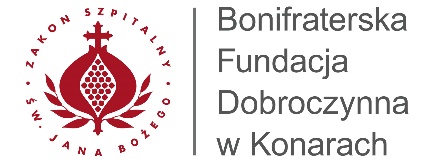 Konary, dn. 19.06.2017 r.REGULAMIN WOLONTARIATU W BONIFRATERSKIEJ FUNDACJI DOBROCZYNNEJ W KONARACHRozdział IPostanowienie ogólne§ 1Wolontariat jest inicjatywą dobrowolną oraz nieprzymuszoną, niezależną politycznie a także bezinteresowną.§ 2Wolontariuszem jest ten, kto dobrowolnie i świadomie oraz bez wynagrodzenia angażuje się 
w pracę na rzec z osób, organizacji pozarządowych, a także rozmaitych instytucji działających
 w różnych obszarach społecznych w tym również Bonifraterskiej Fundacji Dobroczynnej 
w Konarach (zwanej dalej „korzystającym”) oraz prowadzonych przez niego ośrodków (zwanych dalej „dziełami”): Warsztatu Terapii Zajęciowej, Środowiskowego Domu Samopomocy, Zakładu Aktywności Zawodowej, Domu Pomocy Społecznej oraz wszelkich działań z zakresu pożytku publicznego jakie podejmuje Korzystający.Wolontariuszem może zostać osoba pełnoletnia bądź osoba, które ukończyła 14 rok życia oraz posiada zgodę rodziców bądź opiekunów na podjęcie wolontariatu na rzecz Korzystającego.§ 3Kandydatem na wolontariusza, zwanym dalej „Kandydatem” jest osoba, która jest zainteresowana podjęciem pracy wolontaryjnej na rzecz Korzystającego, lecz nie ukończyła jeszcze pozytywnie procesu rekrutacji.§ 4Wolontariat w BFD funkcjonuje w dwóch zasadniczych formach:Wolontariat stały polegający na całorocznej, systematycznej współpracy Wolontariusza 
i Korzystającego.Wolontariat akcyjny polegający na okazjonalnej współpracy Wolontariuszy indywidualnych bądź grup.§ 5Całością działań związanych z organizacją, promocją i rozwojem wolontariatu na rzecz Korzystającego kieruje zespół ds. wolontariatu zwany dalej „zespołem”§ 6Teren działania Wolontariuszy jest tożsamy z terenem działalności Korzystającego.§ 7Niniejszy regulamin podlega wewnętrznym statutom i regulaminom w zakresie poszczególnych Dzieł prowadzonych przez korzystającego.§ 8Wolontariat na rzecz Korzystającego jest organizowany w oparciu o ustawę o działalności pożytku publicznego i o wolontariacie oraz aktualne ustawy i rozporządzenia na podstawie, których działają poszczególne Dzieła.§ 9Zakres prac, czas oraz formy pomocy określa umowa pomiędzy Wolontariuszem a Korzystających na rzecz, którego Wolontariusz zgadza się pracować wolontarystycznie, zwana dalej „Porozumieniem 
o współpracy”.Rozdział IIPostanowienia szczegółoweCzęść IRekrutacja Wolontariuszy§ 10Wolontariuszem stałym może zostać osoba pełnoletnia lub, która ukończyła 14 rok życia oraz posiada pisemną zgodę rodziców lub opiekunów na świadczenie wolontariatu oraz zakończy pozytywnie proces rekrutacji do Wolontariatu (załącznik nr 2).§ 11Wolontariuszem akcyjnym może zostać osoba pełnoletnia bądź niepełnoletnia za zgodą rodziców lub opiekunów, lub działająca w ramach szkolnych kół wolontariatu.§ 12Osoba chętna do pracy w wolontariacie powinna zgłosić się do koordynatora osobiście, telefoniczne bądź drogą elektroniczną oraz wypełnić i przekazać  członkowi zespołu ds. wolontariatu Ankietę informacyjną będącą Załącznikiem nr 1 do niniejszego Regulaminu.§13Zespół uzgadnia z kandydatem na wolontariusza termin rozmowy kwalifikacyjnej. W rozmowie kwalifikacyjnej może (mogą) uczestniczyć dodatkowo przedstawiciel(e) Dzieł(a), w którym wolontariusz planuje podjąć pracę.§ 14Kandydat na wolontariusza ma prawo uczestnictwa w zajęcia terapeutyczno-rehabilitacyjnych prowadzonych w Dziełach w celu zweryfikowania swoich motywacji i chęci do podjęcia działań wolontaryjnych w danym dziele. Ilość zajęć w jakich kandydat może wziąć udział ustala jest 
z Koordynatorem.§ 15Po pozytywnym zakończeniu rekrutacji Kandydat podpisuje Porozumienie o współpracy przyjmując tym samym rolę Wolontariusza.§ 16W przypadku podpisywania Porozumienia o współpracy konieczne jest ukazanie dowodu tożsamości a w przypadku osób, które ukończyły 14 rok życia lecz nie osiągnęły pełnoletności niezbędne jest „Zaświadczenie o wyrażenie zgody na wolontariat” będącego Załącznikiem nr 2 do niniejszego Regulaminu, podpisane przez rodziców lub opiekunów prawnych Kandydata.§ 17Przed podpisaniem „Porozumienia o współpracy” kandydat na wolontariusza jest zobowiązany do zapoznania się z „Regulaminem pracy wolontariusza” i zasadami BHP i Ppoż. Zapoznanie się z nimi poświadcza podpisując stosowne oświadczenie będące częścią Porozumienia o współpracy (załącznik nr 3)§18W przypadku krótkotrwałego wolontariatu akcyjnego możliwe w jest zawarcie porozumienia ustnego, po uzyskaniu aprobaty ze strony Wolontariusza.§ 19Porozumienie zawierane jest na czas określony bądź nieokreślony i reguluje zakres czynności Wolontariusza. Część IIZasady Pracy Wolontariusza§ 20Wolontariuszowi za wykonane czynności nie przysługuje wynagrodzenie finansowe.§ 21Wolontariuszowi przysługuje w każdej chwili pisemne zaświadczenie dotyczące zawartego porozumienia i wykonywanych przez wolontariusza działań.§ 22Wolontariuszowi przysługują te same prawa, które przysługują pracownikom Dzieł, tj. Wolontariusz ma prawo do przerwy w pracy, ubioru roboczego – jeśli wymaga tego stanowisko pracy, szkolenia przygotowującego do pełnionych obowiązków.§ 23Wolontariuszowi przysługuje zaopatrzenie z tytułu wypadku przy wykonywaniu świadczeń na podstawie Ustawy o działalności pożytku publicznego i o wolontariacie z dnia 24 kwietnia 2003 r. (Dz. U. Nr 96, poz. 873 z późń. Zm.), art. 46 oraz ustawy o zaopatrzeniu z tytułu wypadków lub chorób zawodowych powstałych w szczególnych okolicznościach z dnia 30 października 2002 r. (Dz. U. Nr 199, poz. 1674 oraz z 2003 r. Nr. 83, poz. 760).§ 24Wolontariusz ma obowiązek:Przestrzegania postanowień zawartych w porozumieniu.Zachowania tajemnicy służbowej.Dbania o bezpieczeństwo osób niepełnosprawnych, korzystających ze wsparcia Dzieł 
i Korzystającego.Dbania o powierzone mu podczas pracy mienie.Dbania o maksymalnie wysoki poziom świadczonych działań.Zgłaszania koordynatorowi wszelkich zaobserwowanych nieprawidłowości bądź problemów.Swoją postawą reprezentować godność własnej osoby oraz Dzieł i Korzystającego.§ 25Wolontariusz zobowiązany jest do przestrzenia kodeksu etycznego będącego załącznikiem nr 4 do niniejszego Regulaminu.§26Wolontariusz zobowiązany jest do wypełniania karty pracy wolontariusza będącej załącznikiem 
nr 5 niniejszego Regulaminu.§27Zespół służy stałym wsparcie każdemu z Wolontariuszy. Pośredniczy w kontakcie pomiędzy Wolontariuszem, zespołem pracowników Dzieł oraz opiekunami osób objętych wsparciem Wolontaryjnym.Część IIIRozwiązanie porozumienia§ 28Rozwiązanie zawartego porozumienia może nastąpić:Na podstawie porozumienia stron, natychmiastowo lub z zachowaniem okresu wypowiedzenia zawartego w porozumieniu.W przypadku złamania postanowień lub prawa przez jedną ze stronKiedy upłynie termin ważności porozumieniaW przypadku wypełnienia zawartych w porozumieniu zobowiązań.§ 29W przypadku rozwiązania porozumienia, o którym mowa w §28 pkt. 1. Wolontariuszowi przysługuje pisemne zaświadczenie dotyczące świadczonych działań wraz z opinią.§ 30W przypadku rozwiązania porozumi9enia, o którym mowa w § 28 pkt. 2. Wolontariuszowi zostaje wydane pisemne zaświadczenie dotyczące świadczonych działań wraz z opinią negatywną. 
W przypadku złamania przez Wolontariusza przepisów prawa, korzystający jest zobowiązany poinformować odpowiednie organy.§ 31W przypadku rozwiązania porozumienia, o którym mowa w § 28 pkt. 3 oraz 4, Wolontariuszowi przysługuje pisemne zaświadczenie dotyczące świadczonych działań wraz z opinią.Postanowienia końcowe:§ 32Korzystający zastrzega sobie prawo do zmiany niniejszego Regulaminu.§ 33Zmiana niniejszego Regulaminu wymaga od Korzystającego podpisania aneksu do porozumienia 
z Wolontariuszem.§34Do spraw nieuregulowanych w Porozumieniu o współpracy zawartym z Korzystający, zastosowanie mają przepisy Kodeksu cywilnego oraz odpowiednie przepisy Ustawy o działalności pożytku publicznego i wolontariacie (Dz. U. Nr 96, poz. 873).Regulamin wchodzi w życie z dniem podpisania.